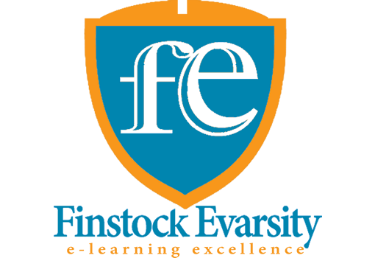 Tutor Submission RequirementsName of Tutor: 										Subject: 											Class/Form: 										Phone number: 										Email: 											Mathematics Activities - Grade 3 End Term 1 Exam 2021 SET 2 Competency Based Curriculum Grade 3 Mathematics Activities Name....................................................School..................................................... Write the missing numbers 35, 40, __, __, 55, 60 70, 60, 50, __, 30 Draw the shapes Triangle Square Oval Zigzag Add 16+4=___ 35+2=___ Subtract Take away 4 from 46 Susan has 60 seedlings she planted 39 of the seEdlings. How many seedlings is susan left with?__________ What is the place value of 5 in 510 12. 	Write the number of dots 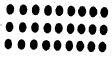 Add 47 +10 ___ 89 + 40 ____ Mulitply 4 x 6  =___ 10 x 0=___ 5 x  3 =___ What is the time according to the clock face? 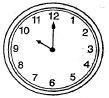 _________________ 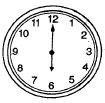 _________________ Take Away 48  -13 ___ 56    -5 ___ 17 - 5 = Divide 9 ÷ 3= ____ 20 ÷ 4 = ___ One month has _________weeks MARKING SCHEME 1. 45, 50 2. 40 3. 4. 5.  6.  7. 20 8. 37 42 21 Hundreds 27 57 129 24 0 15 10 'o' clock 6 'o' clock 35 21. 51 12 3 24. 5 25. 4 